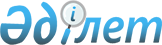 О внесении изменений в приказ исполняющего обязанности Председателя Комитета по статистике Министерства национальной экономики Республики Казахстан от 30 декабря 2015 года № 227 "Об утверждении статистических форм ведомственных статистических наблюдений и инструкций по их заполнению, разработанных Министерством здравоохранения и социального развития Республики Казахстан"
					
			Утративший силу
			
			
		
					Приказ Министра труда и социальной защиты населения Республики Казахстан от 22 сентября 2022 года № 380. Зарегистрирован в Министерстве юстиции Республики Казахстан 23 сентября 2022 года № 29770. Утратил силу приказом и.о. Руководителя Бюро национальной статистики Агентства по стратегическому планированию и реформам Республики Казахстан от 19 октября 2023 года № 19.
      Сноска. Утратил силу приказом и.о. Руководителя Бюро национальной статистики Агентства по стратегическому планированию и реформам РК от 19.10.2023 № 19 (вводится в действие по истечении десяти календарных дней после дня его первого официального опубликования).
      1. Внести в приказ исполняющего обязанности Председателя Комитета по статистике Министерства национальной экономики Республики Казахстан от 30 декабря 2015 года № 227 "Об утверждении статистических форм ведомственных статистических наблюдений и инструкций по их заполнению, разработанных Министерством здравоохранения и социального развития Республики Казахстан" (зарегистрирован в Реестре государственной регистрации нормативных правовых актов под № 13485) следующие изменения:
      заголовок изложить в следующей редакции:
      "Об утверждении форм ведомственных статистических наблюдений Министерства труда и социальной защиты населения Республики Казахстан";
      преамбулу изложить в следующей редакции:
      "В соответствии с подпунктом 2-1) статьи 13 Закона Республики Казахстан "О государственной статистике" ПРИКАЗЫВАЮ:";
      в приложении 5:
      строку, порядковый номер 3.9, изложить в следующей редакции:
      "
      ";
      в приложении 6:
      в пункте 3:
      часть пятую изложить в следующей редакции:
      "По строке 1 приводятся данные об общей численности лиц, обратившихся за трудовым посредничеством в уполномоченные органы по вопросам занятости и поставленных в них на учет в качестве безработных, включая пенсионеров, учащихся, студентов, лиц с инвалидностью и других лиц, занятых трудовой деятельностью, но желающих найти другую работу, получить дополнительный доход (заработок) и работать по нескольким трудовым договорам, а также в свободное от учебы время, которые будут направлены к работодателям при наличии у них потребности в рабочей силе.";
      часть двадцать четвертую изложить в следующей редакции:
      "По строке 3.9 указывается трудоустройство лиц с инвалидностью и сохранение их занятости (специальные рабочие места для лиц с инвалидностью) (без учета молодежной практики, социальных рабочих мест, общественных работ).".
      2. Департаменту развития политики социальных услуг Министерства труда и социальной защиты населения Республики Казахстан в установленном законодательством порядке обеспечить:
      1) государственную регистрацию настоящего приказа в Министерстве юстиции Республики Казахстан;
      2) размещение настоящего приказа на интернет-ресурсе Министерства труда и социальной защиты населения Республики Казахстан после его официального опубликования;
      3) в течение десяти рабочих дней после государственной регистрации настоящего приказа в Министерстве юстиции Республики Казахстан представление в Департамент юридической службы Министерства труда и социальной защиты населения Республики Казахстан сведений об исполнении мероприятий, предусмотренных подпунктами 1) и 2) настоящего пункта.
      3. Контроль за исполнением настоящего приказа возложить на вице-министра труда и социальной защиты населения Республики Казахстан Оспанова Е.Д.
      4. Настоящий приказ вводится в действие по истечении десяти календарных дней после дня его первого официального опубликования.
      "СОГЛАСОВАН"Министерство финансовРеспублики Казахстан
      "СОГЛАСОВАН"Министерство национальной экономикиРеспублики Казахстан
      "СОГЛАСОВАН"Агентство по стратегическому планированию и реформам Республики Казахстан
					© 2012. РГП на ПХВ «Институт законодательства и правовой информации Республики Казахстан» Министерства юстиции Республики Казахстан
				
3.9
мүгедектігі бар адамдарды жұмысқа орналастыру, адамтрудоустройство лиц с инвалидностью, человек
      Министр труда и социальнойзащиты населения Республики Казахстан

Т. Дуйсенова
